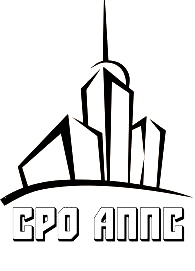 УТВЕРЖДЕНОВнеочередным Общим собранием членовСаморегулируемой организацииАссоциации профессиональных проектировщиков СибириПротокол №13 от «15» декабря 2022 г.ПОЛОЖЕНИЕо членстве в Саморегулируемой организации Ассоциации профессиональных проектировщиков Сибири, в том числе о требованиях к членам, о размере, порядке расчета и уплаты вступительного взноса, членских взносов1.	ОБЩИЕ ПОЛОЖЕНИЯ1.1.	Положение о членстве в Саморегулируемой организации Ассоциации профессиональных проектировщиков Сибири, в том числе о требованиях к членам, о размере, порядке расчета и уплаты вступительного взноса, членских взносов (далее – Положение) разработано на основании и в соответствии с Градостроительным кодексом Российской Федерации, Федеральным законом №372-ФЗ «О внесении изменений в Градостроительный кодекс Российской Федерации и отдельные законодательные акты Российской Федерации, Гражданским кодексом Российской Федерации, Федеральным законом №7-ФЗ «О некоммерческих организациях», Федеральным законом №315-ФЗ «О саморегулируемых организациях», Уставом и внутренними документами Саморегулируемой организации Ассоциации профессиональных проектировщиков Сибири (далее – СРО АППС).1.2.	Положение устанавливает требования к членству в СРО АППС и определяет:порядок вступления в члены СРО АППС;требования к членам СРО АППС, осуществляющим подготовку проектной документации объектов капитального строительства;требования к членам СРО АППС, осуществляющим подготовку проектной документации особо опасных, технически сложных и уникальных объектов капитального строительства (за исключением объектов использования атомной энергии);порядок ведения и хранения дел членов СРО АППС;размер, порядок расчета и уплаты вступительного и членских взносов;основания и порядок прекращения членства в СРО АППС.1.3.	Настоящее Положение наряду с Уставом СРО АППС является обязательным для исполнения всеми членами СРО АППС, а также кандидатами в члены СРО АППС.1.4.	Нарушение членом СРО АППС требований настоящего Положения, стандартов и внутренних документов влечет применение в отношении такого члена мер дисциплинарного воздействия, предусмотренных действующим законодательством Российской Федерации, Уставом и внутренними документами СРО АППС.1.5.	В члены СРО АППС могут быть приняты юридическое лицо, в том числе иностранное юридическое лицо, и индивидуальный предприниматель при условии соответствия таких юридических лиц и индивидуальных предпринимателей требованиям, установленным СРО АППС к своим членам, и уплаты такими лицами в полном объеме взносов в компенсационный фонд (компенсационные фонды) СРО АППС.1.6.	Членство в СРО АППС является добровольным.1.7.	Члены СРО АППС сохраняют свою самостоятельность и права.1.8.	Члены СРО АППС имеют равные права и обязанности.1.9.	Право членства в СРО АППС не может быть передано третьим лицам, за исключением правопреемства в установленном законом порядке.1.10.	Юридическое лицо или индивидуальный предприниматель может быть членом одной саморегулируемой организации каждого из видов саморегулируемых организаций, указанных в статье 55.3 Градостроительного кодекса Российской Федерации.2.	ПОРЯДОК ПРИЕМА В ЧЛЕНЫ СРО АППС2.1.	Для приема в члены СРО АППС индивидуальный предприниматель или юридическое лицо представляет следующие документы:заявление о приеме в члены СРО АППС, в котором должны быть указаны в том числе сведения о намерении принимать участие в заключении договоров подряда на подготовку проектной документации с использованием конкурентных способов заключения договоров или об отсутствии таких намерений;копии документов, подтверждающих факт внесения в соответствующий государственный реестр записи о государственной регистрации индивидуального предпринимателя или юридического лица;копия учредительных документов юридического лица: Устав и (или) учредительный договор;для иностранных юридических лиц – надлежащим образом заверенный перевод на русский язык документов о государственной регистрации юридического лица в соответствии с законодательством соответствующего государства;документы, подтверждающие соответствие индивидуального предпринимателя или юридического лица требованиям, установленным СРО АППС к своим членам во внутренних документах СРО АППС;документы, подтверждающие наличие у индивидуального предпринимателя или юридического лица специалистов по организации архитектурно-строительного проектирования,  которые имеют право осуществлять по трудовому договору, заключенному с индивидуальным предпринимателем или юридическим лицом, трудовые функции по организации выполнения работ подготовке проектной документации, в том числе в должности главного инженера проекта, главного архитектора проекта;документы, подтверждающие наличие у специалистов должностных обязанностей, предусмотренных п.5 настоящего Положения2.2.	Копии представляемых документов заверяются уполномоченным лицом индивидуального предпринимателя или юридического лица и, при наличии, печатью.2.3.	Документы, представляемые иностранными юридическими лицами, должны быть переведены на русский язык и надлежащим образом легализованы.2.4.	Подача документов для вступления в члены СРО АППС осуществляется путем:направления пакета документов почтой;непосредственной передачи документов в СРО АППС;направление документов в электронной форме с использованием усиленной квалифицированной электронной подписи, в случае использования СРО АППС соответствующего программного обеспечения, позволяющего в соответствии с законодательством Российской Федерации осуществлять работу с такими документами.2.5.	Предоставление документов, указанных в п. 2.1. настоящего Положения, осуществляется по описи.2.6.	Порядок проведения проверки документов, указанных в п.2.1. настоящего Положения, устанавливается внутренними документами СРО АППС.3.	ТРЕБОВАНИЯ К ЧЛЕНАМ СРО АППС, ОСУЩЕСТВЛЯЮЩИМ ПОДГОТОВКУ ПРОЕКТНОЙ ДОКУМЕНТАЦИИ ОБЪЕКТОВ КАПИТАЛЬНОГО СТРОИТЕЛЬСТВА, ЗА ИСКЛЮЧЕНИЕМ ОСОБО ОПАСНЫХ, ТЕХНИЧЕСКИ СЛОЖНЫХ И УНИКАЛЬНЫХ ОБЪЕКТОВ, ОБЪЕКТОВ ИСПОЛЬЗОВАНИЯ АТОМНОЙ ЭНЕРГИИ3.1.	Индивидуальный предприниматель – член СРО АППС или руководитель юридического лица – члена СРО АППС, самостоятельно организующие подготовку проектной документации, должны соответствовать следующим квалификационным требованиям:наличие высшего профильного образования;стаж работы по специальности не менее 5 лет. 3.2.	У индивидуального предпринимателя или юридического лица должно быть 2 специалиста по организации архитектурно-строительного проектирования,  которые имеют право осуществлять по трудовому договору трудовые функции по организации выполнения работ подготовке проектной документации, в том числе в должности главного инженера проекта, главного архитектора проекта по месту основной работы, трудовая функция которых включает выполнение работ по подготовке проектной документации и, сведения о которых включены в национальный реестр специалистов в области архитектурно-строительного проектирования.3.3.	Специалисты индивидуального предпринимателя или юридического лица должны соответствовать Квалификационным стандартам СРО АППС.3.4.	Члены СРО АППС должны иметь:принадлежащее им на праве собственности или ином законном основании приспособленное для организации архитектурно-строительного проектирования помещение;оборудованные рабочие места в соответствии с действующими санитарно-гигиеническими нормами;электронно-вычислительную технику, копировальную и оргтехнику, необходимое лицензионное программное обеспечение для выполнения проектных работ;нормативную документацию, необходимую для организации архитектурно-строительного проектирования.4.	ТРЕБОВАНИЯ К ЧЛЕНАМ СРО АППС, ОСУЩЕСТВЛЯЮЩИМ ПОДГОТОВКУ ПРОЕКТНОЙ ДОКУМЕНТАЦИИ ОСОБО ОПАСНЫХ, ТЕХНИЧЕСКИ СЛОЖНЫХ И УНИКАЛЬНЫХ ОБЪЕКТОВ, ЗА ИСКЛЮЧЕНИЕМ ОБЪЕКТОВ ИСПОЛЬЗОВАНИЯ АТОМНОЙ ЭНЕРГИИ4.1.	Особо опасные, технически сложные и уникальные объекты капитального строительства определены статьей 48.1 Градостроительного кодекса Российской Федерации.4.2.	Члены СРО АППС, осуществляющие подготовку проектной документации особо опасных, технически сложных и уникальных объектов, за исключением объектов использования атомной энергии,  должны иметь в штате по основному месту работы:2 работников, занимающих должности руководителей, имеющих высшее образование по специальности или направлению подготовки в области строительства соответствующего профиля, стаж работы по специальности не менее 5 лет и являющихся специалистами по организации архитектурно-строительного проектирования, сведения о которых включены в национальный реестр специалистов в области архитектурно-строительного проектирования, а также 3 специалиста, имеющих высшее профильное образование соответствующего профиля и стаж работы в области архитектурно-строительного проектирования не меньше 5 лет, - в случае, если стоимость работ, которые член СРО АППС планирует выполнять по одному договору о подготовке проектной документации, составляет 25 миллионов рублей;2 работников, занимающих должности руководителей, имеющих высшее образование по специальности или направление подготовки в области строительства соответствующего профиля, стаж работы по специальности не менее 5 лет и являющихся специалистами по организации архитектурно-строительного проектирования, сведения о которых включены в национальный реестр специалистов в области архитектурно-строительного проектирования, а также 4 специалиста, имеющих высшее профильное образование соответствующего профиля и стаж работы в области архитектурно-строительного проектирования не меньше 5 лет, - в случае, если стоимость работ, которые член СРО АППС планирует выполнять по одному договору о подготовке проектной документации, составляет 50 миллионов рублей;2 работников, занимающих должности руководителей, имеющих высшее образование по специальности или направление подготовки в области строительства соответствующего профиля, стаж работы по специальности не менее 5 лет и являющихся специалистами по организации архитектурно-строительного проектирования, сведения о которых включены в национальный реестр специалистов в области архитектурно-строительного проектирования, а также 5 специалистов, имеющих высшее профильное образование соответствующего профиля и стаж работы в области архитектурно-строительного проектирования не меньше 5 лет, - в случае, если стоимость работ, которые член СРО АППС планирует выполнять по одному договору о подготовке проектной документации, составляет не более 300 миллионов рублей;2 работников, занимающих должности руководителей, имеющих высшее образование по специальности или направление подготовки в области строительства соответствующего профиля, стаж работы по специальности не менее 5 лет и являющихся специалистами по организации архитектурно-строительного проектирования, сведения о которых включены в национальный реестр специалистов в области архитектурно-строительного проектирования, а также 7 специалистов, имеющих высшее профильное образование соответствующего профиля и стаж работы в области архитектурно-строительного проектирования не меньше 5 лет, - в случае, если стоимость работ, которые член СРО АППС планирует выполнять по одному договору о подготовке проектной документации, составляет 300 миллионов рублей и более.4.3. Руководители и специалисты должны проходить не реже одного раза в пять лет в соответствии с Федеральным законом от 3 июля 2016 года N 238-ФЗ "О независимой оценке квалификации" независимую оценку квалификации физического лица, претендующего на осуществление профессиональной деятельности по организации выполнения работ по подготовке проектной документации на соответствие положениям профессионального стандарта, устанавливающего характеристики квалификации, необходимой работнику для осуществления указанного вида профессиональной деятельности, выполнения трудовых функций, должностных обязанностей, установленных п.5 настоящего Положения;4.4.	Специалисты индивидуального предпринимателя или юридического лица должны соответствовать Квалификационным стандартам СРО АППС.4.5.	Член СРО АППС должен иметь систему аттестации работников, подлежащих аттестации по правилам, установленным Федеральной службой по экологическому, технологическому и атомному надзору, в случае, если в штатное расписание такого члена включены должности, в отношении выполняемых работ по которым осуществляется надзор указанной Службой и замещение которых допускается только работниками, прошедшими такую аттестацию.4.6.	Члены СРО АППС должны иметь:принадлежащее им на праве собственности или ином законном основании приспособленное для организации архитектурно-строительного проектирования помещение;оборудованные рабочие места в соответствии с действующими санитарно-гигиеническими нормами;электронно-вычислительную технику, копировальную и оргтехнику, необходимое лицензионное программное обеспечение для выполнения проектных работ;нормативную документацию, необходимую для организации архитектурно-строительного проектирования.4.7. Член СРО АППС должен иметь документы, устанавливающие порядок организации и проведения контроля качества выполняемых работ, а также работников, на которых в установленном порядке возложена обязанность по осуществлению такого контроля.5.	ТРЕБОВАНИЯ К СПЕЦИАЛИСТАМ ПО ОРГАНИЗАЦИИ АРХИТЕКТУРНО-СТРОИТЕЛЬНОГО ПРОЕКТИРОВАННИЯ – ЧЛЕНОВ СРО АППС.5.1.	Специалистом по организации архитектурно-строительного проектирования является физическое лицо, которое имеет право осуществлять по трудовому договору, заключенному с индивидуальным предпринимателем или юридическим лицом, трудовые функции по организации выполнения работ по подготовке проектной документации, в том числе в должности главного инженера проекта, главного архитектора.5.2.	Специалисты, указанные в п.5.1 настоящего Положения, должны соответствовать следующим требованиям:наличие высшего образования по профессии, специальности или направлению подготовки в области строительства;наличие стажа работы в организациях, осуществляющих подготовку проектной документации на инженерных должностях не менее чем три года;наличие общего трудового стажа по профессии, специальности или направлению подготовки в области строительства не менее чем десять лет или не менее чем пять лет при прохождении в соответствии с Федеральным законом от 3 июля 2016 года N 238-ФЗ "О независимой оценке квалификации" независимой оценки квалификации физического лица, претендующего на осуществление профессиональной деятельности по организации выполнения работ по подготовке проектной документации, на соответствие положениям профессионального стандарта, устанавливающего характеристики квалификации, необходимой работнику для осуществления указанного вида профессиональной деятельности, выполнения трудовых функций, должностных обязанностей, установленных п. 5 настоящего Положения ;не реже одного раза в пять лет прохождение в соответствии с Федеральным законом от 3 июля 2016 года N 238-ФЗ "О независимой оценке квалификации" независимой оценки квалификации физического лица, претендующего на осуществление профессиональной деятельности по организации выполнения работ по подготовке проектной документации на соответствие положениям профессионального стандарта, устанавливающего характеристики квалификации, необходимой работнику для осуществления указанного вида профессиональной деятельности, выполнения трудовых функций, должностных обязанностей, установленных п.5 настоящего Положения;наличие документа, подтверждающего право иностранного гражданина на осуществление трудовой деятельности на территории Российской Федерации, за исключением случаев, если в соответствии с федеральными законами или международными договорами Российской Федерации такой документ не требуется).5.3.	К должностным обязанностям специалистов по архитектурно-строительного проектирования относятся:утверждение заданий на  проектирование объекта капитального строительства;представление, согласование и приемка результатов работ по подготовке проектной документации;утверждение результатов проектной документации.Утверждение в соответствии с частью 15.2 статьи 48 Градостроительного кодекса Российской Федерации подтверждения соответствия вносимых в проектную документацию изменений требованиям, указанным в части 3.8 статьи 49 Градостроительного кодекса Российской Федерации, осуществляется специалистом по организации архитектурно-строительного проектирования в должности главного инженера проекта.6.	ПРАВО ЧЛЕНА СРО АППС ОСУЩЕСТВЛЯТЬ ПОДГОТОВКУ ПРОЕКТНОЙ ДОКУМЕНТАЦИИ И ЕГО ОБЯЗАННОСТИ В СВЯЗИ С ЭТИМ ПРАВОМ6.1.	Индивидуальный предприниматель или юридическое лицо имеет право осуществлять подготовку проектной документации по договору подряда на  подготовку проектной документации, заключенным с застройщиком, техническим заказчиком, лицом, ответственным за эксплуатацию здания, сооружения, или региональным оператором, при условии, что такой индивидуальный предприниматель или такое юридическое лицо является членом саморегулируемой организации в области архитектурно-строительного проектирования, за исключением случаев, предусмотренных частью 4.1. статьи 48 Градостроительного кодекса Российской Федерации.6.2.	Застройщик имеет право осуществлять подготовку проектной документации объектов капитального строительства самостоятельно при условии, что такое лицо является членом саморегулируемой организации в области архитектурно-строительного проектирования.6.3.	Член СРО АППС имеет право осуществлять подготовку проектной документации объектов капитального строительства по договору подряда на подготовку проектной документации,  заключенному с использованием конкурентных способов заключения договоров (в случае, если в соответствии с частью 2 статьи 55.4. Градостроительного кодекса Российской Федерации СРО АППС будет сформирован компенсационный фонд обеспечения договорных обязательств), при соблюдении в совокупности следующих условий:наличие у СРО АППС, членом которой является такое лицо, компенсационного фонда обеспечения договорных обязательств, сформированного в соответствии со статьями 55.4 и 55.16 Градостроительного кодекса Российской Федерации;совокупный размер обязательств по договорам подряда на подготовку проектной документации, заключенным с использованием конкурентных способов заключения договоров, не превышает предельный размер обязательств, исходя из которого таким лицом был внесен взнос в компенсационный фонд обеспечения договорных обязательств в соответствии с частью 11 статьи 55.16 Градостроительного кодекса Российской Федерации.Количество договоров подряда на подготовку проектной документации, которые могут быть заключены членом СРО АППС с использованием конкурентных способов заключения договоров, не ограничивается.6.4.	Член СРО АППС ежегодно в порядке, установленном федеральным органом исполнительной власти, осуществляющим функции по выработке и реализации государственной политики и нормативно-правовому регулированию в сфере строительства, архитектуры и градостроительства, обязан уведомлять СРО АППС о фактическом совокупном размере обязательств соответственно по договорам подряда на подготовку проектной документации, заключенным таким лицом в течение отчетного года с использованием конкурентных способов заключения договоров. Данное уведомление направляется членом СРО АППС  в срок до 1 марта года, следующего за отчетным, с приложением документов, подтверждающих такой фактический совокупный размер обязательств данного члена. Член СРО АППС вправе не представлять в СРО АППС документы, содержащаяся в которых информация размещается в форме открытых данных.6.5.	Член СРО АППС самостоятельно при необходимости увеличения размера внесенного им взноса в компенсационный фонд обеспечения договорных обязательств до следующего уровня ответственности члена СРО АППС по обязательствам, предусмотренного частью 11 статьи  55.16 Градостроительного кодекса Российской Федерации, обязан вносить дополнительный взнос в компенсационный фонд обеспечения договорных обязательств в порядке, установленном внутренними документами СРО АППС.6.6.	Член СРО АППС, не уплативший указанный в п. 6.5 настоящего Положения дополнительный взнос в компенсационный фонд обеспечения договорных обязательств, не имеет права принимать участие в заключении новых договоров подряда на подготовку проектной документации с использованием конкурентных способов заключения договоров.6.7.	При получении от СРО АППС  предупреждения о превышении установленного в соответствии с частью 11 статьи 55.16 Градостроительного кодекса Российской Федерации уровня ответственности члена СРО АППС по обязательствам и требования о необходимости увеличения размера внесенного таким членом взноса в компенсационный фонд обеспечения договорных обязательств до уровня ответственности члена СРО АППС, соответствующего совокупному размеру обязательств соответственно по договорам подряда на  подготовку проектной документации, заключенным таким членом с использованием конкурентных способов заключения договоров, индивидуальный предприниматель или юридическое лицо в пятидневный срок с даты получения указанных документов обязаны внести дополнительный взнос в такой компенсационный фонд до размера взноса, предусмотренного Ассоциацией для соответствующего уровня ответственности по обязательствам члена Ассоциации в соответствии с частью 11 статьи 55.16 Градостроительного кодекса Российской Федерации.6.8.	Ограничение права члена СРО АППС   осуществлять подготовку проектной документации объектов капитального строительства по договору подряда на  подготовку проектной документации,  заключаемому с использованием конкурентных способов заключения договоров, по иным основаниям, не предусмотренным настоящим Положением, не допускается.6.9.	Требования п. 6.4.-6.8. настоящего Положения применяются в отношении тех членов, которые указали в заявлении о приеме в члены СРО АППС сведения о намерении принимать участие в заключении договоров подряда на подготовку проектной документации с использованием конкурентных способов заключения договоров и в случае формирования СРО АППС компенсационного фонда обеспечения договорных обязательств.7.	ПОРЯДОК РАССМОТРЕНИЯ ДОКУМЕНТОВ О ПРИЕМЕ В ЧЛЕНЫ СРО АППС7.1.	В срок не более чем два месяца со дня получения документов, указанных в п. 2.1. настоящего Положения, СРО АППС осуществляет проверку индивидуального предпринимателя или юридического лица на соответствие требованиям к своим членам. При этом СРО АППС вправе обратиться:в Национальное объединение саморегулируемых организаций, основанных на членстве лиц, выполняющих инженерные изыскания, и саморегулируемых организаций, основанных на членстве лиц, осуществляющих подготовку проектной документации (далее – Национальное объединение изыскателей и проектировщиков), с запросом сведений:о выплатах из компенсационного фонда саморегулируемой организации, членом которой являлись индивидуальный предприниматель или юридическое лицо, произведенных по вине такого индивидуального предпринимателя или такого юридического лица;о наличии или об отсутствии в отношении специалистов индивидуального предпринимателя или юридического лица, указанных в документах индивидуального предпринимателя или юридического лица, решений об исключении сведений о таких специалистах из национального реестра специалистов, принятых за период не менее чем два года, предшествующих дню получения СРО АППС документов, указанных в пункте 2.1. настоящего Положения;в органы государственной власти и органы местного самоуправления с запросом информации, необходимой СРО АППС для принятия решения о приеме индивидуального предпринимателя или юридического лица в члены СРО АППС;в саморегулируемые организации, членом которых индивидуальный предприниматель или юридическое лицо являлись ранее с запросом документов и (или) информации, касающихся деятельности такого индивидуального предпринимателя или такого юридического лица, включая акты проверок его деятельности. Саморегулируемая организация, в которую поступил этот запрос о предоставлении документов и (или) информации, обязана предоставить соответствующие документы и (или) информацию в течение тридцати дней со дня поступления запроса.7.2.	По результатам проверки, предусмотренной пунктом 2.6. настоящего Положения, Совет СРО АППС принимает одно из следующих решений:о приеме индивидуального предпринимателя или юридического лица в члены СРО АППС при условии уплаты вступительного взноса, взноса в компенсационный фонд возмещения вреда, а также в компенсационный фонд обеспечения договорных обязательств в случае, если СРО АППС принято решение о формировании такого компенсационного фонда и в заявлении индивидуального предпринимателя или юридического лица о приеме в члены СРО АППС указаны сведения о намерении принимать участие в заключении договоров на подготовку проектной документации с использованием конкурентных способов заключения договоров;об отказе в приеме индивидуального предпринимателя или юридического лица в члены СРО АППС с указанием причин такого отказа.7.3.	СРО АППС отказывает в приеме индивидуального предпринимателя или юридического лица в члены СРО АППС по следующим основаниям:несоответствие индивидуального предпринимателя или юридического лица требованиям СРО АППС к своим членам;непредставление индивидуальным предпринимателем или юридическим лицом в полном объеме документов, предусмотренных п. 2.1. настоящего Положения;если индивидуальный предприниматель или юридическое лицо уже является членом саморегулируемой организации, основанной на членстве лиц, осуществляющих подготовку проектной документации;7.4.	СРО АППС вправе отказать в приеме индивидуального предпринимателя или юридического лица в члены СРО АППС по следующим основаниям:по вине индивидуального предпринимателя или юридического лица осуществлялись выплаты из компенсационного фонда возмещения вреда или компенсационного фонда обеспечения договорных обязательств саморегулируемой организации, членом которой ранее являлись такой индивидуальный предприниматель или такое юридическое лицо;совершение индивидуальным предпринимателем или юридическим лицом в течение одного года двух и более аналогичных административных правонарушений, допущенных при подготовке проектной документации в отношении одного объекта капитального строительства;проведение процедуры банкротства в отношении юридического лица или индивидуального предпринимателя;юридическое лицо или индивидуальный предприниматель включены в реестр недобросовестных поставщиков (подрядчиков, исполнителей) по договорам.7.5.	В трехдневный срок с момента принятия одного из решений, указанных в п.5.2. настоящего Положения, СРО АППС обязана направить индивидуальному предпринимателю или юридическому лицу уведомление о принятом решении с приложением копии такого решения любым удобным способом:передано под роспись;заказным письмом;по электронной почте;по средствам электронного документооборота7.6.	Индивидуальный предприниматель или юридическое лицо, в отношении которых принято решение о приеме в члены СРО АППС, в течение семи рабочих дней со дня получения уведомления, указанного в пункте 5.5. настоящего Положения, обязаны уплатить в полном объеме:взнос в компенсационный фонд возмещения вреда;взнос в компенсационный фонд обеспечения договорных обязательств в случае, если СРО АППС принято решение о формировании такого компенсационного фонда и в заявлении индивидуального предпринимателя или юридического лица о приеме в члены СРО АППС указаны сведения о намерении принимать участие в заключении договоров на подготовку проектной документации с использованием конкурентных способов заключения договоров;вступительный взнос. 7.7.	Решение СРО АППС о приеме в члены СРО АППС вступает в силу со дня уплаты в полном объеме взноса (взносов) в компенсационный фонд (компенсационные фонды) и вступительного взноса. 7.8.	В случае неуплаты в установленный срок взносов, указанных в п.5.6. настоящего Положения, решение СРО АППС о приеме в члены считается не вступившим в силу, а юридическое лицо или индивидуальный предприниматель считается не принятым в СРО АППС. 7.9.	Решения СРО АППС о приеме индивидуального предпринимателя или юридического лица в члены СРО АППС, об отказе в приеме индивидуального предпринимателя или юридического лица в члены СРО АППС, бездействие СРО АППС при приеме в члены СРО АППС, перечень оснований для отказа в приеме в члены СРО АППС, установленный настоящим Положением и (или) иными внутренними документами СРО АППС, могут быть обжалованы в арбитражный суд, а также третейский суд, сформированный Национальным объединением изыскателей и проектировщиков.8.	ПОРЯДОК ВЕДЕНИЯ И ХРАНЕНИЯ ДЕЛ ЧЛЕНОВ8.1.	СРО АППС в отношении каждого лица, принятого в члены саморегулируемой организации, ведет дело члена. В состав такого дела входят:документы, представленные для приема в члены СРО АППС, в том числе о специалистах индивидуального предпринимателя или юридического лица;документы об уплате взноса (взносов) в компенсационный фонд (компенсационные фонды) СРО АППС;документы, представленные для внесения изменений в реестр членов СРО АППС, добровольного выхода члена  из СРО АППС;документы о результатах осуществления СРО АППС контроля за деятельностью члена;документы о мерах дисциплинарного воздействия, принятых СРО АППС в отношении члена;иные документы в соответствии с решением СРО АППС.8.2.	СРО АППС обязана хранить дела членов, а также дела лиц, членство которых в СРО АППС прекращено. 8.3.	Указанные дела подлежат постоянному хранению на бумажном носителе и (или) в форме электронного документа (пакета электронных документов), подписанного СРО АППС с использованием усиленной квалифицированной электронной подписи. 8.4.	В случае исключения сведений о СРО АППС из государственного реестра саморегулируемых организаций дела членов СРО АППС, а также дела лиц, членство которых в СРО АППС прекращено, подлежат передаче в соответствующее Национальное объединение саморегулируемых организаций.8.4.	В случае исключения сведений о СРО АППС из государственного реестра саморегулируемых организаций дела членов СРО АППС, а также дела лиц, членство которых в СРО АППС прекращено, подлежат передаче в соответствующее Национальное объединение саморегулируемых организаций.8.5.	Директор СРО АППС несет ответственность за неисполнение или ненадлежащее исполнение обязанностей по ведению и хранению дел  членов СРО АППС, в том числе обеспечение конфиденциальности информации, хранящейся в делах членов СРО АППС.8.6.	Директор СРО АППС обязан обеспечить хранение архива дел членов СРО АППС в течение всего срока действия СРО АППС.9.	РАЗМЕРЫ, ПОРЯДОК РАСЧЕТА И УПЛАТЫВСТУПИТЕЛЬНОГО И ЧЛЕНСКИХ ВЗНОСОВ9.1.	Вступительный взнос – обязательный единовременный разовый денежный взнос, уплачиваемый индивидуальным предпринимателем или юридическим лицом, в отношении которых принято решение о приеме в члены СРО АППС.9.2.	Вступительный взнос уплачивается в порядке безналичного расчета на расчетный счет СРО АППС. Датой уплаты вступительного взноса считается дата поступления средств на расчетный счет СРО АППС.9.3.	Вступительный взнос должен быть уплачен индивидуальным предпринимателем или юридическим лицом единовременно и в полном объеме в течение семи рабочих дней со дня получения уведомления о приеме в члены СРО АППС.9.4.	Уплата вступительного взноса является обязательным условием для вступления в силу решения СРО АППС о приеме в члены и внесения сведений в реестр членов СРО АППС.9.5.	Размер вступительного взноса определяется решением Общего собрания.9.6.	Членский взнос – обязательный регулярный целевой денежный взнос члена СРО АППС, который направляется на обеспечение деятельности СРО АППС по достижению уставных целей и реализации уставных задач и функций СРО АППС.9.7.	Членские взносы уплачиваются ежемесячно не позднее 10 числа каждого месяца посредством безналичного перечисления денежных средств на расчетный счет СРО АППС. Датой уплаты членского взноса считается дата поступления средств на расчетный счет СРО АППС.
9.8.	Размер членского взноса определяется решением Общего собрания.9.9.	Вне зависимости от даты принятия решения о приеме индивидуального предпринимателя или юридического лица в члены СРО АППС членский взнос уплачивается в полном размере за тот месяц, в котором принято решение о принятии в члены.9.10.	Вне зависимости от даты принятия решения об исключении индивидуального предпринимателя или юридического лица из членов СРО АППС членский взнос уплачивается в полном размере за тот месяц, в котором принято решение об исключении или поступило заявление от члена СРО АППС о добровольном прекращении членства в СРО АППС.9.11.	Целевые взносы в компенсационный фонд возмещения вреда, в том числе дополнительные взносы в случае восполнения компенсационного фонда возмещения вреда, уплачиваются в соответствии с Положением о компенсационном фонде возмещения вреда СРО АППС.9.12.	Целевые взносы в компенсационный фонд обеспечения договорных обязательств, в том числе дополнительные взносы в случае восполнения компенсационного фонда обеспечения договорных обязательств, уплачиваются в соответствии с Положением о компенсационном фонде обеспечения договорных обязательств СРО АППС.10.	ПРЕКРАЩЕНИЕ ЧЛЕНСТВА В СРО АППС10.1.	Членство в СРО АППС прекращается в случае:добровольного выхода члена из состава СРО АППС;исключение из членов СРО АППС по решению СРО АППС;смерти или прекращения деятельности индивидуального предпринимателя – члена СРО АППС или ликвидации юридического лица – члена СРО АППС;прекращение деятельности юридического лица в случае его реорганизации, за исключением случая реорганизации в форме преобразования.10.2.	Член СРО АППС вправе в любое время выйти из состава СРО АППС по своему усмотрению, подав в СРО АППС заявление о добровольном прекращении членства. Датой прекращения членства в таком случае является дата поступления в СРО АППС соответствующего заявления.10.3.	СРО АППС  в день поступления в него заявления члена о добровольном прекращении членства в СРО АППС вносит в реестр членов СРО АППС сведения о прекращении членства индивидуального предпринимателя или юридического лица в СРО АППС и в течение трех дней со дня поступления указанного заявления на бумажном носители или в тот же день в случае его поступления в форме электронного документа (пакета электронных документов) направляет соответствующее уведомление в Национальное объединение проектировщиков и изыскателей.10.4.	СРО АППС вправе принять решение об исключении из членов СРО АППС по следующим основаниям:несоблюдение членом СРО АППС требований технических регламентов, повлекшее за собой причинение вреда;неоднократное в течение одного года или грубое нарушение членом СРО АППС требований законодательства Российской Федерации о градостроительной деятельности, технических регламентов, стандартов СРО АППС, внутренних документов СРО АППС;неоднократная неуплата в течение года членских взносов, неуплата иных обязательных и целевых взносов;невнесение взноса в компенсационный фонд (компенсационные фонды) СРО АППС;невнесение дополнительного взноса в компенсационный фонд возмещения вреда в установленный срок в соответствии с Положением о компенсационном фонде возмещения вреда СРО АППС;невнесение дополнительного взноса в компенсационный фонд обеспечения договорных обязательств в установленный срок в соответствии с Положением о компенсационном фонде обеспечения договорных обязательств СРО АППС;иные основания и случаи, предусмотренные Федеральным законом №315-ФЗ «О саморегулируемых организациях».10.5.	Решение о прекращении членства в СРО АППС принимается Советом СРО АППС по основаниям, предусмотренным действующим законодательством Российской Федерации.10.6.	СРО АППС  в день принятия решения об исключении из членов индивидуального предпринимателя или юридического лица вносит в реестр членов СРО АППС сведения о прекращении членства этого индивидуального предпринимателя или юридического лица в СРО АППС. 10.7.	Не позднее трех рабочих дней со дня принятия решения об исключении индивидуального предпринимателя или юридического лица из членов СРО АППС, СРО АППС уведомляет в письменной форме об этом решении лицо, членство которого прекращено и Национальное объединение изыскателей и проектировщиков.10.8.	Членство в СРО АППС считается прекращенным со дня внесения соответствующих сведений в реестр членов СРО АППС.10.9.	Лицу, прекратившему членство в СРО АППС, не возвращаются уплаченные вступительный взнос, членские взносы, взнос в компенсационный фонд возмещения вреда и взнос в компенсационный фонд обеспечения договорных обязательств СРО АППС.10.10.	В случае прекращения членства  в саморегулируемой организации индивидуальным предпринимателем или юридическим лицом, такой индивидуальный предприниматель или юридическое лицо в течение одного года не могут быть вновь приняты в члены саморегулируемой организации.10.11.	Решение СРО АППС об исключении из членов, перечень оснований для исключения из членов, установленный внутренними документами СРО АППС, могут быть обжалованы в арбитражный суд, а также в третейский суд, сформированный Национальным объединением саморегулируемых организаций соответствующего вида.11.	ЗАКЛЮЧИТЕЛЬНЫЕ ПОЛОЖЕНИЯ11.1.	Настоящее Положение вступает в силу не ранее чем через десять дней после дня его принятия.11.2.	С момента вступления в силу настоящего Положения утрачивает силу Положение, утвержденное решением Общего собрания членов Ассоциации от 27 февраля 2019 г. Протокол № 7. 11.3.	По всем вопросам, не нашедшим своего отражения в настоящем Положении, члены СРО АППС  и СРО АППС руководствуются положениями действующего законодательства Российской Федерации.